от 15.07.2022 г.		                              					         № 864О внесении изменений в муниципальную программу МО «Город Мирный» «Управление собственностью» на 2017-2022 гг.», утвержденную Постановлением городской Администрации от 11.10.2016 № 1078 В соответствии с Постановлением городской Администрации от 12.12.2014 № 820 «О порядке разработки, реализации и оценки эффективности муниципальных программ муниципального образования «Город Мирный» Мирнинского района Республики Саха (Якутия)», на основании решения городского Совета от 27.06.2022 № IV-58-1 «О внесении изменений и дополнений в решение городского Совета от 23.12.2021 № IV-51-4  «О бюджете муниципального образования «Город Мирный» на 2022 год и на плановый период 2023 и 2024 годов», городская Администрация постановляет:Внести в муниципальную программу МО «Город Мирный» «Управление собственностью» на 2017-2022 гг.», утвержденную Постановлением городской Администрации от 11.10.2016 № 1078 (далее Программа), следующие изменения:В паспорте Программы строку «Объем и источники финансирования программы» изложить в следующей редакции:В разделе 5 «Ресурсное обеспечение программы» цифры               «1 008 984,93» заменить цифрами «378 369,35» соответственно«Систему программных мероприятий муниципальной программы МО «Город Мирный» «Управление собственностью 2017-2022 гг.» изложить в редакции согласно приложению 1 к настоящему Постановлению.Внести в подпрограмму «Управление земельными ресурсами» (Приложение 3 к Программе), следующие изменения:В паспорте Подпрограммы строку «Объем и источники финансирования подпрограммы» изложить в следующей редакции:В разделе 5 «Ресурсное обеспечение подпрограммы» цифры               «7 929 086,77», «1 943 014,47», «1 008 984,93» заменить цифрами «7 765 086,77», «1 779 014,47», «378 369,35» соответственно.«Систему программных мероприятий подпрограммы «Управление земельными ресурсами» изложить в редакции согласно приложению 2 к настоящему Постановлению.Внести в подпрограмму «Управление муниципальным имуществом» (Приложение 4 к Программе), следующие изменения:В паспорте Подпрограммы строку «Объем и источники финансирования подпрограммы» изложить в следующей редакции:В разделе 5 «Ресурсное обеспечение подпрограммы» цифры               «40 738 814,62», «6 934 115,12» заменить цифрами «40 902 814,62», «7 098 115,12», соответственно.«Систему программных мероприятий подпрограммы «Управление муниципальным имуществом» изложить в редакции согласно приложению 3 к настоящему Постановлению.Опубликовать настоящее Постановление в порядке, предусмотренном Уставом МО «Город Мирный».Контроль исполнения настоящего Постановления возложить на 1-го Заместителя Главы Администрации по ЖКХ, имущественным и земельным отношениям С.Ю. Медведь.Глава города		       К.Н. АнтоновАДМИНИСТРАЦИЯМУНИЦИПАЛЬНОГО ОБРАЗОВАНИЯ«Город Мирный»МИРНИНСКОГО РАЙОНАПОСТАНОВЛЕНИЕ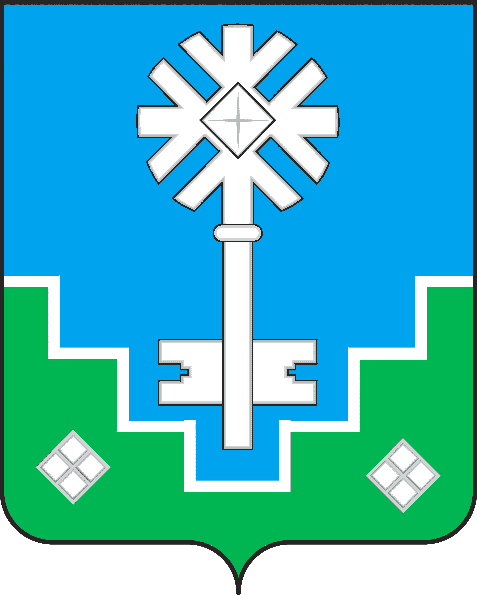 МИИРИНЭЙ ОРОЙУОНУН«Мииринэй куорат»МУНИЦИПАЛЬНАЙ ТЭРИЛЛИИ ДЬАhАЛТАТАУУРААХОбъем и источники финансирования программыОбщий объем расходов местного бюджета на реализацию Программы составляет 48 667 901,39 рубль, в том числе:2017 г. – 6 213 635,00 рублей;2018 г. – 6 678 472,00 рубля;2019 г. – 8 782 052,00 рубля;2020 г. – 8 746 960,00 рублей;2021 г. – 9 369 652,80 рубля;2022 г. – 8 877 129,59 рублей.Общий объем расходов бюджета МО «Мирнинский район» на реализацию подпрограммы составляет 378 369,35 рубля, в том числе:2022 г. – 378 369,35 рублей.Объем и источники финансирования подпрограммыОбщий объем расходов местного бюджета на реализацию подпрограммы составляет 7 765 086,77 рублей, в том числе:2017 г. – 1 166 539,00 рублей;2018 г. – 1 422 503,00 рубля;2019 г. – 1 655 641,00 рубль;2020 г. – 841 342,00 рубля;2021 г. – 900 047,30 рублей;2022 г. – 1 779 014,47 рублей.Общий объем расходов бюджета МО «Мирнинский район» на реализацию подпрограммы составляет 378 369,35 рублей, в том числе:2022 г. – 378 369,35 рублей.Объем и источники финансирования подпрограммыОбщий объем расходов местного бюджета на реализацию подпрограммы составляет 40 902 814,62 рублей, в том числе:2017 г. – 5 047 096,00 рублей;2018 г. – 5 255 969,00 рублей;2019 г. – 7 126 411,00 рублей;2020 г. – 7 905 618,00 рублей;2021 г. – 8 469 605,50 рублей;2022 г. – 7 098 115,12 рублей.Приложение 1к Постановлению городской Администрации от 15.07.2022 г. № 864Приложение 1к муниципальной программе к муниципальной программе к муниципальной программе   "Управление собственностью" на 2017-2022 гг."Система программных мероприятий муниципальной программы МО "Город Мирный"  "Управление собственностью 2017-2022 гг."Система программных мероприятий муниципальной программы МО "Город Мирный"  "Управление собственностью 2017-2022 гг."Система программных мероприятий муниципальной программы МО "Город Мирный"  "Управление собственностью 2017-2022 гг."Система программных мероприятий муниципальной программы МО "Город Мирный"  "Управление собственностью 2017-2022 гг."Система программных мероприятий муниципальной программы МО "Город Мирный"  "Управление собственностью 2017-2022 гг."Система программных мероприятий муниципальной программы МО "Город Мирный"  "Управление собственностью 2017-2022 гг."Система программных мероприятий муниципальной программы МО "Город Мирный"  "Управление собственностью 2017-2022 гг."Система программных мероприятий муниципальной программы МО "Город Мирный"  "Управление собственностью 2017-2022 гг."ПЕРЕЧЕНЬ ПРОГРАММНЫХ МЕРОПРИЯТИЙПЕРЕЧЕНЬ ПРОГРАММНЫХ МЕРОПРИЯТИЙПЕРЕЧЕНЬ ПРОГРАММНЫХ МЕРОПРИЯТИЙПЕРЕЧЕНЬ ПРОГРАММНЫХ МЕРОПРИЯТИЙПЕРЕЧЕНЬ ПРОГРАММНЫХ МЕРОПРИЯТИЙПЕРЕЧЕНЬ ПРОГРАММНЫХ МЕРОПРИЯТИЙПЕРЕЧЕНЬ ПРОГРАММНЫХ МЕРОПРИЯТИЙПЕРЕЧЕНЬ ПРОГРАММНЫХ МЕРОПРИЯТИЙНомер проектаНаименование проекта (раздел, объект, мероприятие)Всего финансовых средствГосударственный бюджет Республики Саха (Якутия)Бюджет МО "Мирнинский район"Бюджет МО "Город Мирный"Иные источникиИсполнители123456781ВСЕГО49 046 270,74378 369,3548 667 901,39УИО Администрации МО "Город Мирный"20176 213 635,006 213 635,00УИО Администрации МО "Город Мирный"20186 678 472,006 678 472,00УИО Администрации МО "Город Мирный"20198 782 052,008 782 052,00УИО Администрации МО "Город Мирный"20208 746 960,008 746 960,00УИО Администрации МО "Город Мирный"20219 369 652,809 369 652,80УИО Администрации МО "Город Мирный"20229 255 498,94378 369,358 877 129,59УИО Администрации МО "Город Мирный"1. Подпрограмма "Управление земельными ресурсами"1. Подпрограмма "Управление земельными ресурсами"1. Подпрограмма "Управление земельными ресурсами"1. Подпрограмма "Управление земельными ресурсами"1. Подпрограмма "Управление земельными ресурсами"1. Подпрограмма "Управление земельными ресурсами"1. Подпрограмма "Управление земельными ресурсами"1. Подпрограмма "Управление земельными ресурсами"2ВСЕГО8 143 456,12378 369,357 765 086,77УИО Администрации МО "Город Мирный"20171 166 539,001 166 539,00УИО Администрации МО "Город Мирный"20181 422 503,001 422 503,00УИО Администрации МО "Город Мирный"20191 655 641,001 655 641,00УИО Администрации МО "Город Мирный"2020841 342,00841 342,00УИО Администрации МО "Город Мирный"2021900 047,30900 047,30УИО Администрации МО "Город Мирный"20222 157 383,82378 369,351 779 014,47УИО Администрации МО "Город Мирный"2. Подпрограмма "Управление муниципальным имуществом"2. Подпрограмма "Управление муниципальным имуществом"2. Подпрограмма "Управление муниципальным имуществом"2. Подпрограмма "Управление муниципальным имуществом"2. Подпрограмма "Управление муниципальным имуществом"2. Подпрограмма "Управление муниципальным имуществом"2. Подпрограмма "Управление муниципальным имуществом"2. Подпрограмма "Управление муниципальным имуществом"3ВСЕГО40 902 814,6240 902 814,62УИО Администрации МО "Город Мирный", МКУ "УЖКХ"20175 047 096,005 047 096,00УИО Администрации МО "Город Мирный", МКУ "УЖКХ"20185 255 969,005 255 969,00УИО Администрации МО "Город Мирный", МКУ "УЖКХ"20197 126 411,007 126 411,00УИО Администрации МО "Город Мирный", МКУ "УЖКХ"20207 905 618,007 905 618,00УИО Администрации МО "Город Мирный", МКУ "УЖКХ"20218 469 605,508 469 605,50УИО Администрации МО "Город Мирный", МКУ "УЖКХ"20227 098 115,127 098 115,12УИО Администрации МО "Город Мирный", МКУ "УЖКХ"Приложение 2к Постановлению городской Администрации от 15.07.2022 г. № 864Приложение 1Приложение 1Приложение 1Приложение 1 к подпрограмме "Управление земельными ресурсами" к подпрограмме "Управление земельными ресурсами" к подпрограмме "Управление земельными ресурсами" к подпрограмме "Управление земельными ресурсами"муниципальной программы  "Управление собственностью" на 2017-2022 гг."Система программных мероприятий подпрограммы "Управление земельными ресурсами"Система программных мероприятий подпрограммы "Управление земельными ресурсами"Система программных мероприятий подпрограммы "Управление земельными ресурсами"Система программных мероприятий подпрограммы "Управление земельными ресурсами"Система программных мероприятий подпрограммы "Управление земельными ресурсами"Система программных мероприятий подпрограммы "Управление земельными ресурсами"Система программных мероприятий подпрограммы "Управление земельными ресурсами"Система программных мероприятий подпрограммы "Управление земельными ресурсами"ПЕРЕЧЕНЬ ПРОГРАММНЫХ МЕРОПРИЯТИЙПЕРЕЧЕНЬ ПРОГРАММНЫХ МЕРОПРИЯТИЙПЕРЕЧЕНЬ ПРОГРАММНЫХ МЕРОПРИЯТИЙПЕРЕЧЕНЬ ПРОГРАММНЫХ МЕРОПРИЯТИЙПЕРЕЧЕНЬ ПРОГРАММНЫХ МЕРОПРИЯТИЙПЕРЕЧЕНЬ ПРОГРАММНЫХ МЕРОПРИЯТИЙПЕРЕЧЕНЬ ПРОГРАММНЫХ МЕРОПРИЯТИЙПЕРЕЧЕНЬ ПРОГРАММНЫХ МЕРОПРИЯТИЙруб.Номер проектаНаименование проекта (раздел, объект, мероприятие)Всего финансовых средствГосударственный бюджет Республики Саха (Якутия)Бюджет МО "Мирнинский район"Бюджет МО "Город Мирный"Иные источникиИсполнители123456781.ВСЕГО8 143 456,12378 369,357 765 086,7720171 166 539,001 166 539,00УИО Администрации МО "Город Мирный"20181 422 503,001 422 503,00УИО Администрации МО "Город Мирный"20191 655 641,001 655 641,00УИО Администрации МО "Город Мирный"2020841 342,00841 342,00УИО Администрации МО "Город Мирный"2021900 047,30900 047,30УИО Администрации МО "Город Мирный"20222 157 383,82378 369,351 779 014,47УИО Администрации МО "Город Мирный"1.1.Мероприятие «проведение землеустроительных работ по определению границ земельных участков с постановкой на кадастровый учет"Мероприятие «проведение землеустроительных работ по определению границ земельных участков с постановкой на кадастровый учет"Мероприятие «проведение землеустроительных работ по определению границ земельных участков с постановкой на кадастровый учет"Мероприятие «проведение землеустроительных работ по определению границ земельных участков с постановкой на кадастровый учет"Мероприятие «проведение землеустроительных работ по определению границ земельных участков с постановкой на кадастровый учет"Мероприятие «проведение землеустроительных работ по определению границ земельных участков с постановкой на кадастровый учет"Мероприятие «проведение землеустроительных работ по определению границ земельных участков с постановкой на кадастровый учет"ВСЕГО8 143 456,12378 369,357 765 086,77УИО Администрации МО "Город Мирный"20171 166 539,001 166 539,00УИО Администрации МО "Город Мирный"20181 422 503,001 422 503,00УИО Администрации МО "Город Мирный"20191 655 641,001 655 641,00УИО Администрации МО "Город Мирный"2020841 342,00841 342,00УИО Администрации МО "Город Мирный"2021900 047,30900 047,30УИО Администрации МО "Город Мирный"20222 157 383,82378 369,351 779 014,47УИО Администрации МО "Город Мирный"1.2.«Выкуп земельных участков в случае изъятия для муниципальных нужд"«Выкуп земельных участков в случае изъятия для муниципальных нужд"«Выкуп земельных участков в случае изъятия для муниципальных нужд"«Выкуп земельных участков в случае изъятия для муниципальных нужд"«Выкуп земельных участков в случае изъятия для муниципальных нужд"«Выкуп земельных участков в случае изъятия для муниципальных нужд"«Выкуп земельных участков в случае изъятия для муниципальных нужд"ВСЕГО0,000,00УИО Администрации МО "Город Мирный"20170,000,00УИО Администрации МО "Город Мирный"20180,000,00УИО Администрации МО "Город Мирный"20190,000,00УИО Администрации МО "Город Мирный"20200,000,00УИО Администрации МО "Город Мирный"20210,000,00УИО Администрации МО "Город Мирный"20220,000,00УИО Администрации МО "Город Мирный"Приложение 3к Постановлению городской Администрации от 15.07.2022 г. № 864Приложение 1 к подпрограмме "Управление муниципальным имуществом" к подпрограмме "Управление муниципальным имуществом" к подпрограмме "Управление муниципальным имуществом" к подпрограмме "Управление муниципальным имуществом" муниципальной программы  "Управление собственностью" на 2017-2022 гг." муниципальной программы  "Управление собственностью" на 2017-2022 гг." муниципальной программы  "Управление собственностью" на 2017-2022 гг." муниципальной программы  "Управление собственностью" на 2017-2022 гг." муниципальной программы  "Управление собственностью" на 2017-2022 гг."Система программных мероприятий подпрограммы "Управление муниципальным имуществом"Система программных мероприятий подпрограммы "Управление муниципальным имуществом"Система программных мероприятий подпрограммы "Управление муниципальным имуществом"Система программных мероприятий подпрограммы "Управление муниципальным имуществом"Система программных мероприятий подпрограммы "Управление муниципальным имуществом"Система программных мероприятий подпрограммы "Управление муниципальным имуществом"Система программных мероприятий подпрограммы "Управление муниципальным имуществом"Система программных мероприятий подпрограммы "Управление муниципальным имуществом"ПЕРЕЧЕНЬ ПРОГРАММНЫХ МЕРОПРИЯТИЙПЕРЕЧЕНЬ ПРОГРАММНЫХ МЕРОПРИЯТИЙПЕРЕЧЕНЬ ПРОГРАММНЫХ МЕРОПРИЯТИЙПЕРЕЧЕНЬ ПРОГРАММНЫХ МЕРОПРИЯТИЙПЕРЕЧЕНЬ ПРОГРАММНЫХ МЕРОПРИЯТИЙПЕРЕЧЕНЬ ПРОГРАММНЫХ МЕРОПРИЯТИЙПЕРЕЧЕНЬ ПРОГРАММНЫХ МЕРОПРИЯТИЙПЕРЕЧЕНЬ ПРОГРАММНЫХ МЕРОПРИЯТИЙНомер проектаНаименование проекта (раздел, объект, мероприятие)Всего финансовых средствГосударственный бюджет Республики Саха (Якутия)Бюджет МО "Мирнинский район"Бюджет МО "Город Мирный"Иные источникиИсполнители123456781.ВСЕГО40 902 814,6240 902 814,6220175 047 096,005 047 096,00УИО Администрации МО "Город Мирный"20185 255 969,005 255 969,00УИО Администрации МО "Город Мирный"20197 126 411,007 126 411,00УИО Администрации МО "Город Мирный"20207 905 618,007 905 618,00УИО Администрации МО "Город Мирный"20218 469 605,508 469 605,50УИО Администрации МО "Город Мирный"20227 098 115,127 098 115,12УИО Администрации МО "Город Мирный"1.1."Формирование муниципальной собственности""Формирование муниципальной собственности""Формирование муниципальной собственности""Формирование муниципальной собственности""Формирование муниципальной собственности""Формирование муниципальной собственности""Формирование муниципальной собственности"1.1.1.«Проведение технической инвентаризации, подготовка технических планов и постановка на кадастровый учет объектов"«Проведение технической инвентаризации, подготовка технических планов и постановка на кадастровый учет объектов"«Проведение технической инвентаризации, подготовка технических планов и постановка на кадастровый учет объектов"«Проведение технической инвентаризации, подготовка технических планов и постановка на кадастровый учет объектов"«Проведение технической инвентаризации, подготовка технических планов и постановка на кадастровый учет объектов"«Проведение технической инвентаризации, подготовка технических планов и постановка на кадастровый учет объектов"«Проведение технической инвентаризации, подготовка технических планов и постановка на кадастровый учет объектов"ВСЕГО3 701 074,193 701 074,19УИО Администрации МО "Город Мирный"2017200 000,00200 000,00УИО Администрации МО "Город Мирный"2018212 200,00212 200,00УИО Администрации МО "Город Мирный"2019715 143,00715 143,00УИО Администрации МО "Город Мирный"2020628 443,00628 443,00УИО Администрации МО "Город Мирный"20211 364 491,191 364 491,19УИО Администрации МО "Город Мирный"2022580 797,00580 797,00УИО Администрации МО "Город Мирный"1.1.2.«Оплата жилищно-  коммунальных услуг за объекты муниципальной собственности МО «Город Мирный», находящиеся в казне и не предоставленные по  договорам найма, аренды, безвозмездного пользования и т.д."«Оплата жилищно-  коммунальных услуг за объекты муниципальной собственности МО «Город Мирный», находящиеся в казне и не предоставленные по  договорам найма, аренды, безвозмездного пользования и т.д."«Оплата жилищно-  коммунальных услуг за объекты муниципальной собственности МО «Город Мирный», находящиеся в казне и не предоставленные по  договорам найма, аренды, безвозмездного пользования и т.д."«Оплата жилищно-  коммунальных услуг за объекты муниципальной собственности МО «Город Мирный», находящиеся в казне и не предоставленные по  договорам найма, аренды, безвозмездного пользования и т.д."«Оплата жилищно-  коммунальных услуг за объекты муниципальной собственности МО «Город Мирный», находящиеся в казне и не предоставленные по  договорам найма, аренды, безвозмездного пользования и т.д."«Оплата жилищно-  коммунальных услуг за объекты муниципальной собственности МО «Город Мирный», находящиеся в казне и не предоставленные по  договорам найма, аренды, безвозмездного пользования и т.д."«Оплата жилищно-  коммунальных услуг за объекты муниципальной собственности МО «Город Мирный», находящиеся в казне и не предоставленные по  договорам найма, аренды, безвозмездного пользования и т.д."ВСЕГО8 494 126,088 494 126,08УИО Администрации МО "Город Мирный"2017700 000,00700 000,00УИО Администрации МО "Город Мирный"2018742 700,00742 700,00УИО Администрации МО "Город Мирный"2019788 005,00788 005,00УИО Администрации МО "Город Мирный"20202 532 449,002 532 449,00УИО Администрации МО "Город Мирный"20212 557 418,162 557 418,16УИО Администрации МО "Город Мирный"20221 173 553,921 173 553,92УИО Администрации МО "Город Мирный"1.1.3. «Взнос на капитальный ремонт общего имущества в многоквартирных жилых домах, за жилые и нежилые помещения, находящиеся в муниципальной собственности муниципального образования "Город Мирный" и расположенные в многоквартирных жилых домах" «Взнос на капитальный ремонт общего имущества в многоквартирных жилых домах, за жилые и нежилые помещения, находящиеся в муниципальной собственности муниципального образования "Город Мирный" и расположенные в многоквартирных жилых домах" «Взнос на капитальный ремонт общего имущества в многоквартирных жилых домах, за жилые и нежилые помещения, находящиеся в муниципальной собственности муниципального образования "Город Мирный" и расположенные в многоквартирных жилых домах" «Взнос на капитальный ремонт общего имущества в многоквартирных жилых домах, за жилые и нежилые помещения, находящиеся в муниципальной собственности муниципального образования "Город Мирный" и расположенные в многоквартирных жилых домах" «Взнос на капитальный ремонт общего имущества в многоквартирных жилых домах, за жилые и нежилые помещения, находящиеся в муниципальной собственности муниципального образования "Город Мирный" и расположенные в многоквартирных жилых домах" «Взнос на капитальный ремонт общего имущества в многоквартирных жилых домах, за жилые и нежилые помещения, находящиеся в муниципальной собственности муниципального образования "Город Мирный" и расположенные в многоквартирных жилых домах" «Взнос на капитальный ремонт общего имущества в многоквартирных жилых домах, за жилые и нежилые помещения, находящиеся в муниципальной собственности муниципального образования "Город Мирный" и расположенные в многоквартирных жилых домах"ВСЕГО11 444 218,0011 444 218,00УИО Администрации МО "Город Мирный"20171 974 462,001 974 462,00УИО Администрации МО "Город Мирный"20182 094 904,002 094 904,00УИО Администрации МО "Город Мирный"20192 222 694,002 222 694,00УИО Администрации МО "Город Мирный"20201 648 886,001 648 886,00УИО Администрации МО "Город Мирный"20212 104 136,002 104 136,00УИО Администрации МО "Город Мирный"20221 399 136,001 399 136,00УИО Администрации МО "Город Мирный"1.2.«Проведение независимой оценки для определения рыночной стоимости, материального ущерба, права аренды муниципального имущества, в том числе земельных участков"«Проведение независимой оценки для определения рыночной стоимости, материального ущерба, права аренды муниципального имущества, в том числе земельных участков"«Проведение независимой оценки для определения рыночной стоимости, материального ущерба, права аренды муниципального имущества, в том числе земельных участков"«Проведение независимой оценки для определения рыночной стоимости, материального ущерба, права аренды муниципального имущества, в том числе земельных участков"«Проведение независимой оценки для определения рыночной стоимости, материального ущерба, права аренды муниципального имущества, в том числе земельных участков"«Проведение независимой оценки для определения рыночной стоимости, материального ущерба, права аренды муниципального имущества, в том числе земельных участков"«Проведение независимой оценки для определения рыночной стоимости, материального ущерба, права аренды муниципального имущества, в том числе земельных участков"ВСЕГО1 464 884,991 464 884,99УИО Администрации МО "Город Мирный"2017200 000,00200 000,00УИО Администрации МО "Город Мирный"2018113 200,00113 200,00УИО Администрации МО "Город Мирный"2019324 144,00324 144,00УИО Администрации МО "Город Мирный"2020238 227,00238 227,00УИО Администрации МО "Город Мирный"2021479 910,99479 910,99УИО Администрации МО "Город Мирный"2022109 403,00109 403,00УИО Администрации МО "Город Мирный"1.3.«Страхование объектов муниципальной собственности муниципального образования «Город Мирный»«Страхование объектов муниципальной собственности муниципального образования «Город Мирный»«Страхование объектов муниципальной собственности муниципального образования «Город Мирный»«Страхование объектов муниципальной собственности муниципального образования «Город Мирный»«Страхование объектов муниципальной собственности муниципального образования «Город Мирный»«Страхование объектов муниципальной собственности муниципального образования «Город Мирный»«Страхование объектов муниципальной собственности муниципального образования «Город Мирный»ВСЕГО12 450 615,7612 450 615,76УИО Администрации МО "Город Мирный"20171 972 634,001 972 634,00УИО Администрации МО "Город Мирный"20182 092 965,002 092 965,00УИО Администрации МО "Город Мирный"20192 220 635,002 220 635,00УИО Администрации МО "Город Мирный"20202 174 463,002 174 463,00УИО Администрации МО "Город Мирный"20211 670 648,761 670 648,76УИО Администрации МО "Город Мирный"20222 319 270,002 319 270,00УИО Администрации МО "Город Мирный"1.4. «Проведение мероприятий по ограничению доступа (установка металлических решеток) на объекте незавершенного строительства»«Проведение мероприятий по ограничению доступа (установка металлических решеток) на объекте незавершенного строительства»«Проведение мероприятий по ограничению доступа (установка металлических решеток) на объекте незавершенного строительства»«Проведение мероприятий по ограничению доступа (установка металлических решеток) на объекте незавершенного строительства»«Проведение мероприятий по ограничению доступа (установка металлических решеток) на объекте незавершенного строительства»«Проведение мероприятий по ограничению доступа (установка металлических решеток) на объекте незавершенного строительства»«Проведение мероприятий по ограничению доступа (установка металлических решеток) на объекте незавершенного строительства»ВСЕГО213 472,00213 472,00УИО Администрации МО "Город Мирный"2019213 472,00213 472,00УИО Администрации МО "Город Мирный"1.5.«Проведение работ по устройству муниципального имущества»«Проведение работ по устройству муниципального имущества»«Проведение работ по устройству муниципального имущества»«Проведение работ по устройству муниципального имущества»«Проведение работ по устройству муниципального имущества»«Проведение работ по устройству муниципального имущества»«Проведение работ по устройству муниципального имущества»ВСЕГО1 618 468,401 618 468,40МКУ "УЖКХ"2019642 318,00642 318,00МКУ "УЖКХ"2020683 150,00683 150,00МКУ "УЖКХ"2021293 000,40293 000,40МКУ "УЖКХ"1.6.«Совершенствование управления собственностью»«Совершенствование управления собственностью»«Совершенствование управления собственностью»«Совершенствование управления собственностью»«Совершенствование управления собственностью»«Совершенствование управления собственностью»«Совершенствование управления собственностью»ВСЕГО1 515 955,201 515 955,20МКУ "УЖКХ"20221 515 955,201 515 955,20МКУ "УЖКХ"